HƯỚNG DẪNTổ chức Đại hội chi đoàn nhiệm kỳ 2019-2020I. NHỮNG QUY ĐỊNH CHUNG 	1. Toàn bộ các hoạt động của Đại hội chi đoàn (sau đây gọi tắt là Đại hội) phải thực hiện theo đúng Điều lệ Đoàn TNCS Hồ Chí Minh, các quy định của Trung ương Đoàn và hướng dẫn của Ban Chấp hành Đoàn trường. 2. Đại hội có nhiệm vụ tổng kết, đánh giá hoạt động của chi đoàn trong thời gian vừa qua, đề ra phương hướng hoạt động cho thời gian tới; nếu cần thiết, bầu Ban Chấp hành mới để lãnh đạo hoạt động của chi đoàn.3. Việc tham gia Đại hội là nhiệm vụ của tất cả đoàn viên. BCH chi đoàn phân công nhiệm vụ cụ thể theo khả năng của đoàn viên, tránh ôm đồm công việc để không xảy ra tình trạng đoàn viên thờ ơ, không thấy được trách nhiệm của bản thân đối với đợt sinh hoạt chính trị quan trọng này. Đại hội chỉ được tiến hành khi có ít nhất 2/3 số đoàn viên trong chi đoàn tham dự. 4. Bí thư Liên chi đoàn chịu trách nhiệm trực tiếp hoặc ủy quyền cho các đồng chí UV BCH Liên chi đoàn chỉ đạo, dự và đôn đốc, kiểm tra… đại hội của các chi đoàn sinh viên trong liên chi đoàn; tuyệt đối không để xảy ra hiện tượng chi đoàn tổ chức đại hội mà không có đại diện chính thức của Đoàn cấp trên dự, chỉ đạo.   	5. Bí thư LCĐ hoặc UV BCH Liên chi đoàn được ủy quyền phải duyệt toàn bộ nội dung của đại hội của các chi đoàn, trong đó lưu ý các vấn đề: trang trí, các báo cáo, chương trình, kịch bản, nhân sự BCH chi đoàn, các mẫu văn bản (theo hướng dẫn dưới đây). 6. Đại hội được tiến hành trong 1 buổi, phải đảm bảo đúng giờ, nghiêm túc, ngắn gọn, đầy đủ, tiết kiệm. Đoàn viên dự đại hội phải mặc trang phục lịch sự (khuyến khích nữ mặc áo dài, nam mặc sơ mi trắng, quần sẫm màu, thắt cà vạt hoặc trang phục áo thanh niên việt nam, áo sinh viên tình nguyện); phải gương mẫu, tự giác, không nói chuyện riêng, không làm việc riêng, không sử dụng bia rượu, thuốc lá. Đoàn viên phải phát huy dân chủ, ưu tiên cho việc thảo luận các báo cáo, tránh hiện tượng đại biểu mời phát biểu nhiều hơn đoàn viên trong chi đoàn.  II. CÔNG TÁC CHUẨN BỊ Để Đại hội  thành công, chi đoàn cần làm tốt công tác chuẩn bị, bao gồm: 1. Lập kế hoạch tổ chức Đại hội trên cơ sở định hướng chỉ đạo của Đoàn cấp trên. Kế hoạch cần xác định rõ: thời gian, địa điểm, các nội dung chính trong đại hội và phân công người chuẩn bị. 2. BCH chi đoàn chuẩn bị:- Dự thảo báo cáo kết quả hoạt động chi đoàn trong nhiệm kỳ qua;- Bản kiểm điểm của BCH chi đoàn trong việc lãnh đạo chi đoàn nhiệm kỳ qua;- Phương hướng hoạt động của chi đoàn trong nhiệm kỳ tới;- Chuẩn bị đề án nhân sự BCH mới;- Xây dựng các văn bản phục vụ Đại hội: chương trình Đại hội; kịch bản chi tiết; mẫu phiếu bầu; mẫu biên bản bầu cử; mẫu giấy mời, mẫu nghị quyết Đại hội; mẫu biên bản Đại hội.- Phân công chuẩn bị trước ít nhất 3 đến 4 ý kiến tham luận về các nội dung như: học tập và NCKH (1); rèn luyện đoàn viên nâng cao văn hóa học đường và ý thức chấp hành pháp luật (2); vấn đề chấp hành nội quy giảng đường, lớp học như chấp hành giờ lên lớp, nói tục chửi thề, không sử dụng phao thi, trang phục khi đến trường, đeo thẻ khi đến trường (3); hoạt động VH-VN-TDTT và hoạt động phong trào (4); thanh niên phấn đấu trở thành Đảng viên (5); chuẩn bị các tiết mục văn nghệ, các tiểu phẩm...3. Đăng ký lịch tổ chức, báo cáo trình duyệt các tài liệu của Đại hội tới GVCN, BCH liên chi đoàn. Sau khi được duyệt, mới được tiến hành Đại hội.- Triệu tập Đoàn viên dự Đại hội, phân công đoàn viên thực hiện các khâu trong tổ chức Đại hội (trang trí, chương trình chi tiết, các hoạt động trước, trong và sau Đại hội,…) để Đại hội chi đoàn thực sự là một sinh hoạt chính trị quan trọng, thể hiện ý thức trách nhiệm của từng đoàn viên. Lưu ý: Bố trí thời gian Đại hội trong 01 buổi,  Khuyến khích tổ chức vào thứ 7 hoặc chủ nhật hàng tuần.III. CÁCH THỨC TỔ CHỨC - Thời gian: thời điểm tổ chức đại hội phải phù hợp, thuận lợi cho đoàn viên của chi đoàn tham dự đầy đủ. - Địa điểm: tổ chức tại phòng học, giảng đường.- Làm đơn mượn phòng học có chữ ký của GVCN gửi cán bộ phụ trách giảng đường (nếu tổ chức ngoài giờ học). Đặc biệt phải cam kết giữ gìn trật tự, vệ sinh sạch sẽ, đền bù nếu gây mất, hỏng hóc thiết bị phòng học.- Khách mời: đại diện Đoàn cấp trên, cấp ủy chi bộ sinh viên, GVCN, các chi đoàn bạn, các đơn vị kết nghĩa (nếu có).- Trang trí, đảm bảo các yêu cầu cơ bản: Cờ Tổ quốc, ảnh Bác, cờ Đoàn. Chú ý: cờ Đoàn hoặc huy hiệu Đoàn không treo cao hơn cờ Tổ quốc; tượng hoặc ảnh Bác đặt chính giữa và không đặt cao hơn cờ Tổ quốc, cờ Đoàn. 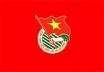 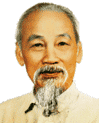 ĐẠI HỘI CHI ĐOÀN .......... LẦN THỨ ….. NHIỆM KỲ 2019-2020- Bàn làm việc của Đoàn chủ tịch, Thư ký , khách mời nên có khăn phủ và hoa, nước uống.- Hội trường nên trang trí một số khẩu hiệu, tranh ảnh cổ động tuyên truyền. - Nếu có hoa quả, bánh kẹo thì chỉ được dùng khi đại hội kết thúc. Tuyệt đối không được bày ra bàn trong khi đại hội diễn ra.IV. CHƯƠNG TRÌNH ĐẠI HỘI- Chào cờ (yêu cầu hát tập thể Quốc ca – Đoàn ca)- Tuyên bố lý do, giới thiệu đại biểu.- Giới thiệu đoàn chủ tịch chủ trì Đại hội; giới thiệu thư ký của Đại hội.- Đoàn chủ tịch công bố chương trình Đại hội.- Đoàn chủ tịch /Bí thư chi đoàn trình bày báo cáo tổng kết hoạt động công tác Đoàn và phong trào thanh niên nhiệm kỳ vừa qua; phương hướng công tác trong thời gian tới.- Đại diện BCH chi đoàn trình bày bản kiểm điểm Ban chấp hành.- Đại hội thảo luận đóng góp cho báo cáo, phương hướng, bản kiểm điểm (Tham luận, thảo luận).- Đại diện cấp ủy chi bộ, Đoàn cấp trên, GVCN phát biểu ý kiến- Nếu có BCH chi đoàn cũ thì đoàn chủ tịch công bố Ban chấp hành cũ hết nhiệm kỳ; đối với K69 mới có BCH lầm thời thì thôi; tiếp theo Đại hội tiến hành bầu Ban chấp hành mới; trình bày yêu cầu, cơ cấu, tiêu chuẩn Ủy viên Ban chấp hành mới. Giới thiệu nhân sự dự kiến do Ban chấp hành cũ chuẩn bị và hướng dẫn Đại hội ứng cử, đề cử vào danh sách bầu Ban chấp hành mới. Chủ tọa đại hội trả lời, giải thích những ý kiến của đoàn viên, quyết định cho rút tên hoặc không cho rút tên khỏi danh sách bầu cử. Đại hội biểu quyết thống nhất danh sách bầu cử.- Bầu tổ bầu cử. Tổ bầu cử hướng dẫn thể lệ bầu cử.- Tiến hành bầu cử, công bố kết quả, Ban chấp hành mới ra mắt.- Bầu đại biểu dự Đại hội Liên chi đoàn (căn cứ phân bổ đại biểu để bầu theo đúng số lượng)- Khen thưởng (nếu có)- Thông qua nghị quyết của Đại hội- Bế mạc Đại hộiV. NHIỆM VỤ CHÍNH CỦA TỪNG BỘ PHẬN 1. Đoàn chủ tịch: điều hành Đại hội theo chương trình đã được thảo luận, thống nhất; hướng dẫn cho đoàn viên thảo luận, biểu quyết văn kiện đại hội; lãnh đạo việc bầu cử, quyết định cho rút tên hay không cho rút tên trong danh sách ứng cử; giải quyết những vấn đề phát sinh trong quá trình diễn ra Đại hội,… Đoàn chủ tịch cần phải là những đồng chí có khả năng tổ chức, điều hành, có uy tín và nắm chắc nguyên tắc điều lệ. Cơ cấu Đoàn chủ tịch nên có 3 đồng chí và có cả ủy viên BCH cũ, nhân sự dự kiến tham gia BCH mới; có bí thư chi đoàn, lớp trưởng.2. Thư ký: ghi biên bản, tổng hợp ý kiến phát biểu và các biểu quyết trong Đại hội, giúp việc cho đoàn chủ tịch. Thư ký có 2 đồng chí3. Tổ bầu cử: hướng dẫn thể lệ bầu cử, chuẩn bị phiếu bầu hợp lệ, kiểm phiếu và công bố kết quả bầu cử, làm biên bản bầu cử. Tổ bầu cử thường gồm 3 đồng chí, được bầu bằng hình thức biểu quyết. Các đồng chí có tên trong Danh sách bầu cử BCH không được tham gia làm việc trong Tổ bầu cử.VI. VIỆC BẦU CỬ TẠI ĐẠI HỘI1. Nguyên tắc bầu cử: - Khi bầu cử hay biểu quyết phải có quá ½ số phiếu bầu (kể cả phiếu hợp lệ và không hợp lệ) hoặc quá ½ số người có mặt tán thành thì người được bầu mới trúng cử và nghị quyết mới có giá trị. - Trường hợp bầu lần thứ nhất chưa đủ số lượng đã quyết định thì phải tiếp tục bầu lần thứ hai để lựa chọn trong số còn lại của danh sách ứng cử. Nếu bầu lần thứ hai vẫn chưa đủ thì việc có tiếp tục bầu nữa hay không do đại hội quyết định. - Trường hợp số người được quá ½ số phiếu bầu nhiều hơn số lượng được bầu thì chỉ lấy đủ số lượng được bầu và lấy từ người cao phiếu nhất trở xuống. - Trường hợp số cuối cùng của số lượng người định bầu có 2 người trở lên và có số phiếu bằng nhau thì phải tổ chức bầu lại trong số những người đó chọn lấy người cao phiếu nhất. Người trúng cử trong số đó cũng phải có quá nửa số phiếu bầu. 2. Bầu ban chấp hành mới: Bầu BCH mới được tiến hành bằng hình thức bỏ phiếu kín. Bầu 03 ủy viên BCH, trong đó có Bí thư và một Phó Bí thư và 01 ủy viên.Việc phân công chức danh bí thư, phó bí thư do Đại hội quyết định trên cơ sở tham khảo ý kiến đề xuất của các UVBCH, có ý kiến của GVCN và Đoàn cấp trên. VII. BÁO CÁO KẾT QUẢ ĐẠI HỘI Sau Đại hội chậm nhất 1 tuần BCH chi đoàn tiến hành gửi hồ sơ Đại hội cho BCH Liên Chi đoàn. Hồ sơ đề nghị Đoàn trường chuẩn y kết quả Đại hội bao gồm: Biên bản Đại hội chi đoàn; Biên bản kiểm phiếu và toàn bộ phiếu bầu BCH chi đoàn; Biên bản họp phân công BCH và Danh sách trích ngang BCH mới; Báo cáo tổng kết nhiệm kỳ cũ và Phương hướng nhiệm kỳ mới. Hồ sơ trên đựng file nilon có nút và ghi rõ tên chi đoàn phía ngoài.VIII. LIÊN HỆ CÔNG TÁC- Mọi thắc mắc xin liên hệ tại Vp Đoàn TN- P312 – H1; tham khảo website http://utt.edu.vn/doanthanhnien; fanpage chính thức của Đoàn Thanh niên https://www.facebook.com/doanthanhnienutt/.- Phân công nhiệm vụ thường trực ban chỉ đạoĐề nghị các liên chi đoàn, chi đoàn nghiêm túc triển khai thực hiện. Lưu ý: Hướng dẫn này được áp dụng đối với các chi đoàn trong toàn trường (trừ các chi đoàn SV năm cuối, chuẩn bị tốt nghiệp ra trường như K67 hệ Cao đẳng, K65 hệ Đại học khối ngành thuộc khoa công trình, cơ khí, K66 hệ đại học khối ngành thuộc khoa CNTT, khoa KTVT….). (Mẫu: Dự thảo Báo cáo tổng kết và phương hướng)BÁO CÁO TỔNG KẾT HOẠT ĐỘNG CÔNG TÁC ĐOÀN VÀ PHONG TRÀO TNNHIỆM KỲ 2018 – 2019 VÀ PHƯƠNG HƯỚNG HOẠT ĐỘNG, CÔNG TÁC NHIỆM KỲ 2019-2020Phần thứ nhấtBÁO CÁO TỔNG KẾT HOẠT ĐỘNG CÔNG TÁC ĐOÀN VÀ PHONG TRÀO THANH NIÊN NHIỆM KỲ 2018 – 2019Đặc điểm, tình hìnhNêu rõ đặc điểm tình hình của chi đoàn: thời gian sinh hoạt? số lượng?, nam, nữ? độ tuổi? dân tộc? Số lượng đoàn viên, thanh niên? .....Thuận lợi?Khó khăn? II- Kết quả hoạt động công tác Đoàn và phong trào thanh niên1- Công tác giáo dục, chính trị tư tưởng- Chi đoàn đã tổ chức sinh hoạt những chuyên đề gì? tổ chức các buổi học tập nghị quyết của Đảng, của Đoàn như thế nào? tham gia các buổi học tập chính trị, nghị quyết do trường tổ chức? tham gia các cuộc thi tìm hiểu? số lượng đoàn viên tham gia? kết quả? ý thức của đoàn viên tham gia?- Kết quả rèn luyện:Tỷ lệ % xuất sắc, tốt? khá, TBK? TB? Yếu ?kỷ luật?- Vấn đề tu dưỡng đạo đức, tác phong lối sống, sinh hoạt, ăn mặc, lời nói, ý thức tham gia các hoạt động chính trị, chấp hành nội quy, quy chế học đường đặc biệt vấn đề đeo thẻ sinh viên khi ở trong khuân viên Nhà trường, vấn đề nói tục chửi thề, vấn đề sử dụng phao thi trong quá trình thi; việc chấp hành chủ chương, đường lối của Đảng, chính sách pháp luật của nhà nước..v..v..2- Công tác học tập nâng cao trình độ;; rèn luyện nâng cao văn hóa học đường2.1. Trong học tập, NCKHChi đoàn đã tổ chức những hoạt động gì để thúc đẩy phong trào học tập, nâng cao chất lượng giáo dục đào tạo? những mô hình tiên tiến, những gương sáng trong học tập, vượt khó vươn lên để học tập tốt.Tỷ lệ % giỏi, khá, TBK? TB? Yếu ?Số lượng đạt học bổng, đạt giải thi học sinh giỏi, khen thưởng?.v..v.Các kết quả đạt được khác ?2.2. Trong phong trào VH-VN, TDTT nâng cao đời sống tinh thần cho đoàn viênKết quả tham gia các hoạt động phong trào của chi đoàn, của Khoa, trung tâm, của Đoàn trường, nhà trường?Các kết quả đã đạt được khi tham gia?Các mô hình tổ chức các hoạt động phong trào của chi đoàn như tham quan, du lịch? ..v..v.2.3. Trong xây dựng nếp sống văn hoá, bảo vệ môi trường sư phạm.Chi đoàn đã tổ chức các hoạt động vệ sinh môi trường trong giảng đường, KTX...như thế nào? ý thức bảo quản của công, giữ gìn an ninh trật tự của trường như thế nào? có những biện pháp gì để chống lại các biểu hiện tiêu cực như nói tục, chửi bậy, lối sống bê tha, rượu chè, tác phong ăn mặc...Kết quả?2.4. Trong đấu tranh phòng chống các tệ nạn xã hội và tệ nạn  ma tuýTrong chi đoàn có biểu hiện các tệ nạn xã hội như cờ bạc, rượu chè, lô đề, ma túy không? Nếu có thì chi đoàn đã tổ chức và tham gia phong trào quần chúng đấu tranh phòng chống các tệ nạn xã hội và ma tuý như thế nào? kết quả?2.5. Trong hoạt động chung sức cùng cộng đồngChi đoàn đã hưởng ứng các đợt quyên góp ủng hộ đồng bào bị lũ lụt, trẻ em tàn tật, giúp bạn nghèo vượt khó, tham gia các hoạt động tình nguyện tại chỗ hoặc vùng sâu vùng xa ...như thế nào? tỷ lệ đoàn viên tham gia? kết quả?3- Công tác xây dựng tổ chức Đoàn, tham gia xây dựng Đảng.Công tác đánh giá xếp loại đoàn viên như thế nào? Công tác bồi dưỡng giúp đỡ đoàn viên tiến bộ ra sao? Giới thiệu được bao nhiêu đoàn viên tham gia lớp tìm hiểu về Đoàn về Đảng? kết nạp được bao nhiêu đoàn viên? Giới thiệu được bao nhiêu đoàn viên ưu tú kết nạp vào Đảng?III- Đánh gía, kết luậnĐánh giá tổng quát các kết quả đạt được trong thời gian vừa qua của chi đoànNhững tồn tại, khuyết điểm cần khắc phụcBài học kinh nghiệm.Kiến nghị, đề xuất.Phần thứ haiPHƯƠNG HƯỚNG HOẠT ĐỘNG CÔNG TÁC NHIỆM KỲ 2019 – 2020Đặc điểm tình hình,Thuận lợi, khó khăn, thời cơ, thách thức và yêu cầu thực tế? II- Phương hướng, trọng tâm công tác1- Công tác rèn luyện, tư tưởng chính trịMục tiêu: Chỉ tiêu: Giải pháp: 2- Công tác học tập Mục tiêu:  Chỉ tiêu: -    Giải pháp: 3- Phong trào VHVN- TDTTMục tiêu: Chỉ tiêu: Giải pháp:4- Công tác hoạt động tình nguyện Mục tiêu: Chỉ tiêu: Giải pháp:5- Công tác xây dựng Đoàn và phát triển Đảng: Mục tiêu: Chỉ tiêu: Giải pháp:					TM. BCH CHI ĐOÀN ……… (Mẫu: Biên bản Đại hội chi đoàn)BIÊN BẢN ĐẠI HỘI CHI ĐOÀN  Lần thứ … năm 2019	* Thời gian:……h…… ngày…… tháng …… năm……	* Địa điểm:……………………………………………..	* Thành phần:- Đại biểu khách mời:- Đại biểu là đoàn viên: có mặt………vắng mặt………Lý do………	* Đoàn chủ tịch:……………………………………………….	* Thư ký:………………………………………………..	Nội dung: (Ghi theo tiến trình và nội dung của Đại hội)……………………………………………….……………………………………………….……………………………………………….……………………………………………….(Mẫu: Biên bản bầu cử BCH chi đoàn)BIÊN BẢN KIỂM PHIẾU BẦU BAN CHẤP HÀNH CHI ĐOÀN .....................NHIỆM KỲ 2019-2020Hôm nay, ngày …. Tháng……năm 20…. Đại hội chi đoàn………….. đã tiến hành bầu BCH nhiệm kỳ 20…- 20…Tổ bầu cử do Đại hội bầu ra gồm có 03 đồng chí.Đồng chí:…………………………………………….Tổ trưởngĐồng chí:…………………………………………….Thư kýĐồng chí:…………………………………………….Uỷ viên- Tổng số Đại biểu chính thức được triệu tập đến Đại hội…………đồng chí.- Tổng số Đại biểu chính thức có mặt dự Đại hội………….đồng chí.- Tổng số Đại biểu chính thức có mặt khi bầu cử………….đồng chí.Số lượng Uỷ viên BCH nhiệm kỳ 20… – 20… Đại hội đã biểu quyết thông qua là … đồng chí.- Số người ứng cử là:…..đồng chí.- Số người được đề cử là:…….. đồng chí.Đại hội tiến hành bầu cử bằng hình thức bỏ phiếu kín.Tổng số phiếu phát ra:…………………phiếuTổng số phiếu thu về :…………………phiếuTrong đó: + Số phiếu hợp lệ:………………….phiếu                      + Số phiếu không hợp lệ:………………phiếuKết quả kiểm phiếu như sau: Căn cứ điều lệ Đoàn TNCS Hồ Chí Minh.Căn cứ số lượng Uỷ viên BCH chi đoàn, chức danh các ủy viên BCH chi đoàn đã được Đại hội biểu quyết thông qua.Các đồng chí đã trúng cử vào BCH chi đoàn nhiệm kỳ 20…-20…là:(Mẫu: Phiếu bầu BCH chi đoàn)(Ghi chú: Phiếu bầu phải do BTC Đại hội phát ra mới hợp lệ).(Mẫu: Đề nghị chuẩn y BCH chi đoàn)BIÊN BẢNĐỀ NGHỊ CHUẨN Y NHÂN DỰ BAN CHẤP HÀNH CHI ĐOÀN   Nhiệm kỳ: 20.…. – 20.….	Kính gửi: BCH Đoàn Trường Đại học Công nghệ GTVTCăn cứ vào:- Kết quả Đại hội chi đoàn ………… nhiệm kỳ 20.…. – 20.…. ngày….tháng…năm….. BCH chi đoàn .………… kính đề nghị BCH Đoàn trường ra quyết định chuẩn y BCH chi đoàn nhiệm kỳ 20.…. – 20.…. gồm các đồng chí có sau:	Xin trân trọng cám ơn!(Mẫu giấy mời)GIẤY MỜI	Trân trọng kính mời:...........................................................................           Tới dự:                             ĐẠI HỘI CHI ĐOÀNNHIỆM KỲ 20…- 20…	Thời gian: ..........................................................................................	Địa điểm:  ..........................................................................................	Trân trọng được đón tiếp Quý đại biểu!    TM, BCH CHI ĐOÀNBÍ THƯGIẤY MỜI	Trân trọng kính mời:...........................................................................           Tới dự:                           ĐẠI HỘI CHI ĐOÀNNHIỆM KỲ 20…- 20…	Thời gian: ..........................................................................................	Địa điểm:  ..........................................................................................	Trân trọng được đón tiếp Quý đại biểu!    TM, BCH CHI ĐOÀNBÍ THƯ(Mẫu Nghị quyết Đại hội)NGHỊ QUYẾT ĐẠI HỘI CHI ĐOÀNLần thứ … nhiệm kỳ 2019-2020Hôm nay, ngày …. tháng …… năm 20…, Đại hội chi đoàn …………….nhiệm kỳ 20…- 20…làm việc trong thời gian …buổi.	Đại hội đã nghe Báo cáo tổng kết công tác Đoàn của chi đoàn nhiệm kỳ 20…- 20… và phương hướng nhiệm vụ nhiệm kỳ 20…-20…; các tham luận của các đoàn viên, ý kiến đóng góp của các đại biểu	Đại hội đã nghe ý kiến phát biểu chỉ đạo của đồng chí …………………(diện Đoàn cấp trên, giáo viên chủ nhiệm…)Đại hội chi đoàn ………….. nhiệm kỳ 20…-20…,QUYẾT NGHỊ	1. Tán thành Báo cáo Tổng kết công tác Đoàn nhiệm kỳ 20…-20… và phương hướng nhiệm vụ nhiệm kỳ 20…-20…do đồng chí ……………………. trình bày trước Đại hội	2. Tiếp thu và lĩnh hội các ý kiến tham luận và ý kiến chỉ đạo của đồng chí …………………(diện Đoàn cấp trên, giáo viên chủ nhiệm…)	3. Đại hội bầu ra ………. đồng chí đủ tiêu chuẩn vào BCH chi đoàn nhiệm kỳ20…-20… Giao cho Ban chấp hành nhiệm kỳ 20…-20… bầu ra các chức danh Bí thư, Phó Bí thư, ủy viên.	4. Giao cho BCH nhiệm kỳ 20…-20…căn cứ nghị Quyết Đại hội, xây dựng các chương trình, kế hoạch và tổ chức thực hiện thắng lợi nghị quyết Đại hộiTM. ĐOÀN CHỦ TỊCH(Mẫu Chương trình Đại hội)CHƯƠNG TRÌNH ĐẠI HỘI CHI ĐOÀN… Lần thứ …, nhiệm kỳ 2019-2020Thời gian	: …..h….p ngày….. tháng …..năm 20….Địa điểm	: ……………………………………………h…p: Tập trung Đại biểu, ổn định tổ chức, văn nghệ chào mừng (nếu  có)…h…p: - Nghi lễ chào cờ (hát Quốc ca và Bài ca chính thức của Đoàn). - Tuyên bố lý do, giới thiệu đại biểu.- Giới thiệu Đoàn chủ tịch, thư ký của Đại hội.- Đoàn chủ tịch công bố chương trình đại hội.- Đoàn chủ tịch trình bày báo cáo của Ban chấp hành đánh giá tình hình tổ chức và hoạt động nhiệm kỳ qua, chương trình công tác nhiệm kỳ tới và bản kiểm điểm Ban chấp hành.- Đại hội thảo luận báo cáo, phương hướng, bản kiểm điểm.- Đại diện cấp ủy chi bộ, Đoàn cấp trên, GVCN phát biểu ý kiến- Đoàn chủ tịch công bố Ban chấp hành cũ hết nhiệm kỳ, Đại hội tiến hành bầu Ban chấp hành mới; + Bầu tổ bầu cử. Tổ bầu cử hướng dẫn thể lệ bầu cử.+ Tiến hành bầu cử, công bố kết quả, Ban chấp hành mới ra mắt.- Khen thưởng (nếu có)- Thông qua nghị quyết của đại hội.…h…p: - Chào cờ, bế mạc Đại hội (không hát)(Mẫu Danh sách trích ngang BCH chi đoàn)DANH SÁCH TRÍCH NGANG BAN CHẤP HÀNH CHI ĐOÀN….NHIỆM KỲ 2019 – 2020THÀNH ĐOÀN HÀ NỘIĐOÀN TRƯỜNG ĐH CÔNG NGHỆ GTVTSố:  10 -HD/ĐTNĐOÀN TNCS HỒ CHÍ MINHHà Nội, ngày 18 tháng 2 năm 2019TTHọ và tên (Điện thoại)Chức danhNhiệm vụ1Lê Văn Kiên(0961.246.555)Phó Bí thư Đoàn trường; Chủ nhiệm UBKTTổ trưởng; phụ trách chung2Phạm Ngọc Trường(0984.826.232)Phó Bí thư Đoàn trườngPhụ trách các chi đoàn thuộc CSĐT Vĩnh Phúc3Trịnh Minh Hoàng(0976.317.016)Phó Bí thư Đoàn trườngPhụ trách các chi đoàn thuộc CSĐT Thái Nguyên4Cao Minh Quyền(0972.363.392)Bí thư LCĐ SV Khoa Công trìnhPhụ trách các chi đoàn thuộc khoa Công trình5Đỗ Hữu Tuấn(0985.127.394)UV Ban Thường vụ Đoàn trườngPhụ trách các chi đoàn thuộc khoa Cơ khí, TTCN Cơ khí6Bùi Đức Hưng(0888.996.444)UV Ban Thường vụ Đoàn trườngPhụ trách các chi đoàn thuộc khoa KTVT7Khuất Thị Ngọc Ánh(0392.120.967)UV Ban Chấp hànhPhụ trách các chi đoàn thuộc khoa CNTT8Phạm Thị Thanh Huyền(0966.060.713)UV Ban Chấp hànhPhụ trách các chi đoàn thuộc khoa ĐTTC9Phạm Cao Cường(0975.785.096)UV Ban Chấp hànhThư kýNơi nhận:	- Đảng uỷ, BGH (để b/c);	- Thành đoàn HN (để b/c);	- Các CSĐT, phòng, ban, khoa, TT (để p/h); 	- Các GVCN (để p/h);	- Các LCĐ, chi đoàn (để t/h);	- Lưu VP.TM. BCH ĐOÀN TRƯỜNGBÍ THƯCao Công ÁnhĐOÀN TRƯỜNG ĐH CÔNG NGHỆ GTVTLCĐ SINH VIÊN KHOA …….Chi đoàn . . . . .Đại hội lần …, nhiệm kỳ 2019-2020Hà Nội, ngày  ...  tháng  ...  năm  2019ĐOÀN TRƯỜNG ĐH CÔNG NGHỆ GTVTLCĐ SINH VIÊN KHOA …….Chi đoàn . . . . .Đại hội lần …, nhiệm kỳ 2019-2020Hà Nội, ngày  ...  tháng  ...  năm  2019TM. ĐOÀN THƯ KÝ (ký và ghi rõ họ tên) TM. ĐOÀN CHỦ TỊCH (ký và ghi rõ họ tên)ĐOÀN TRƯỜNG ĐH CÔNG NGHỆ GTVTLCĐ SINH VIÊN KHOA …….Chi đoàn . . . . .Đại hội lần …, nhiệm kỳ 2019-2020Hà Nội, ngày  ...  tháng  ...  năm  2019Số TTHọ và tênChức vụ 123Số TTHọ và tênChức vụ 12Số TTHọ và tênSố phiếu bầuTỷ lệ 12345Số TTHọ và tênSố phiếu bầuTỷ lệChức danh12345TỔ TRƯỞNG TỔ  BẦU CỬ  (ký và ghi rõ họ tên)TM. ĐOÀN CHỦ TỊCH (ký và ghi rõ họ tên)ĐOÀN TRƯỜNG ĐH CÔNG NGHỆ GTVTLCĐ SINH VIÊN KHOA …….Chi đoàn . . . . .Đại hội lần …, nhiệm kỳ 2019-2020Hà Nội, ngày  ...  tháng  ...  năm  2019TTChức danhHọ và tên 1Bí thư 2Phó Bí thư 3Ủy viên TM. ĐOÀN CHỦ TỊCH(Ký, ghi rõ họ tên)ĐOÀN TRƯỜNG ĐH CÔNG NGHỆ GTVTLCĐ SINH VIÊN KHOA …….Chi đoàn . . . . .Đại hội lần …, nhiệm kỳ 2019-2020Hà Nội, ngày ... tháng ... năm  2019ĐOÀN TRƯỜNG ĐH CÔNG NGHỆ GTVTLCĐ SINH VIÊN KHOA …….Chi đoàn . . . . .Đại hội lần …, nhiệm kỳ 2019-2020Hà Nội, ngày ... tháng ... năm  2019ĐOÀN TRƯỜNG ĐH CÔNG NGHỆ GTVTLCĐ SINH VIÊN KHOA …….Chi đoàn . . . . .Đại hội lần …, nhiệm kỳ 2019-2020Hà Nội, ngày ... tháng ... năm  2019ĐOÀN TRƯỜNG ĐH CÔNG NGHỆ GTVTLCĐ SINH VIÊN KHOA …….Chi đoàn . . . . .Đại hội lần …, nhiệm kỳ 2019-2020Hà Nội, ngày ... tháng ... năm  2019ĐOÀN TRƯỜNG ĐH CÔNG NGHỆ GTVTLCĐ SINH VIÊN KHOA …….Chi đoàn . . . . .Hà Nội, ngày ... tháng ... năm  2019  STTHọ và tênNăm sinhNăm sinhDân tộcHộ khẩu thường trúĐoàn viênĐảng viênChức vụSố ĐT  STTHọ và tênNữDân tộcHộ khẩu thường trúĐoàn viênĐảng viênChức vụSố ĐT123TM. BCH CHI ĐOÀNBÍ THƯ